金典小時光──金典獎作家的午後小聚簡介在舒心的午後，曬著暖陽，品味文字的力量，到臺灣文學館與臺灣文學基地，與金典獎作家來場小聚吧！內容介紹為推廣臺灣文學獎金典獎作品，鼓勵大眾閱讀臺灣文學，透過文學認識臺灣土地、社會與人文風情，宣傳2022臺灣文學獎徵件。邀請2021臺灣文學獎金典獎得獎作家，於3到5月的週末下午舉辦6場講座，分享金典好書的創作心路歷程。敬邀各位讀者、粉絲、愛書人、創作者，與金典作家共度知性的午後時光！場次資訊2/17 1015 更新報名方式本館藝文活動平台線上報名連結：https://reurl.cc/Lp2Az7QRcode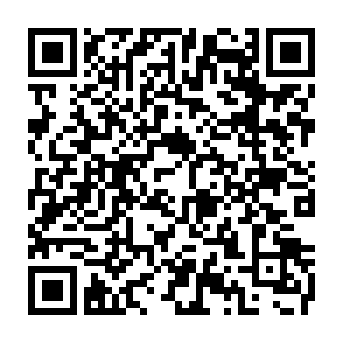 講者介紹主辦單位國立臺灣文學館地址：70041臺南市中西區中正路1號電話：06-221-7201網址：www.nmtl.gov.tw聯絡資訊06-221-7201分機2513，李小姐場次講者講題時間地點一Apyang Imiq程廷復返樹洞：勞動與土地實踐3/5(六)1400-1600臺灣文學館 文學沙龍二伊格言為何我們相信詐騙？邪教為何迷人？──從紀錄片《Tinder大騙徒》與《零度分離》談起3/13(日)1400-1600臺灣文學基地 悅讀館三洪愛珠老派少女如何啟程4/17(日)1400-1600臺灣文學基地 悅讀館四張小虹為何是張愛玲？4/24(日)1400-1600臺灣文學基地 悅讀館五羅智成我的荒涼糖果店5/7(六)1400-1600臺灣文學基地 悅讀館六黃崇凱憂鬱的亞熱帶5/8(日)1400-1600臺灣文學館 文學沙龍講者介紹Apyang Imiq程廷　　太魯閣族，生長在花蓮縣萬榮鄉支亞干部落。畢業於臺灣大學建築與城鄉研究所，現任社區發展協會理事、部落簡易自來水委員會總幹事、部落會議幹部、部落旅遊體驗公司董事長。 　　曾獲2007、2010、2015、2016、2018、2019、2020臺灣文學獎原住民華語文學創作獎、2020臺灣文學獎原住民族華語文學創作獎、2020年國藝會創作補助。伊格言　　小說家／詩人，曾獲聯合文學小說新人獎、自由時報林榮三文學獎、吳濁流文學獎長篇小說獎、華文科幻星雲獎長篇小說獎、《聯合文學》雜誌二〇一〇年度之書、中央社臺灣十大潛力人物等獎項；並入圍中國《南方都市報》華語文學傳媒大獎年度小說家、英仕曼亞洲文學獎（Man Asian Literary Prize）、歐康納國際小說獎（Frank O''Connor International Short Story Award）、臺灣文學獎長篇小說金典獎、台北國際書展大獎等。 　　著有《噬夢人》、《與孤寂等輕》、《你是穿入我瞳孔的光》、《拜訪糖果阿姨》、《零地點GroundZero》、《幻事錄：伊格言的現代小說經典十六講》、《甕中人》等書。洪愛珠　　本名洪于珺。一九八三年生，台北養成。倫敦藝術大學傳播學院畢，資深平面設計，大學兼任講師，工餘從事寫作，以記舊時日，家常吃食與經過之人。曾獲台北文學獎、林榮三文學獎、鍾肇政文學獎。張小虹　　臺大外文系畢業，美國密西根大學英美文學博士，現任臺大外文系特聘教授。曾任比較文學學會理事長，女性學學會創會理事長，美國加州大學柏克萊校區客座教授，美國哈佛大學、英國薩克斯大學訪問學者，曾獲國科會傑出研究獎、胡適紀念講座、科技部特約研究計畫等，學術研究領域為女性主義理論與文學、臺灣文化與影像研究、東亞現代性研究。　　中文學術專書包括《張愛玲的假髮》、《時尚現代性》、《假全球化》、《在百貨公司遇見狼》、《怪胎家庭羅曼史》、《性帝國主義》、《慾望新地圖：性別同志學》、《性別越界：女性主義文學理論與批評》等。　　另有文化評論集《資本主義有怪獸》、《情慾微物論》、《後現代女人：權力、慾望與性別表演》與散文創作《身體褶學》、《感覺結構》、《膚淺》、《絕對衣性戀》、《自戀女人》等。羅智成　　詩人、作家、媒體工作者。臺大哲學系畢業，美國威斯康辛大學東亞所碩士、博士班肄業。　　羅智成的文字風格整體而言神秘、深邃、原創、多元。一方面以獨特的語法和驚人的想像力創造出各種文學勝境；一方面以精緻的自省與洞察力從容出入於自我意識的邊陲與核心。此外，也擁有文學創作者少有的知性能量與思維訓練，又廣泛涉獵當代生活與文化議題，以進行他所謂「豐盛人格」的自我塑造。　　著有詩集《畫冊》、《光之書》、《泥炭紀》、《傾斜之書》、《寶寶之書》、《擲地無聲書》、《黑色鑲金》、《夢中書房》、《夢中情人》、《夢中邊陲》、《地球之島》、《透明鳥》、《諸子之書》、《迷宮書店》、《問津─時間的支流》等，散文或評論《亞熱帶習作》、《文明初啟》、《南方朝廷備忘錄》、《知識也是一種美感經驗》等。黃崇凱　　一九八一年生，雲林人。臺大歷史所畢業。曾任耕莘青年寫作會總幹事。做過雜誌及出版編輯。著有《字母會Ａ～Ｚ》（合著）、《文藝春秋》、《黃色小說》、《壞掉的人》、《比冥王星更遠的地方》、《靴子腿》。講者得獎年度及獎項得獎作品Apyang Imiq 程廷2021蓓蕾獎我長在打開的樹洞伊格言2021金典獎零度分離洪愛珠2021金典獎老派少女購物路線張小虹2021金典獎張愛玲的假髮羅智成2021金典獎荒涼糖果店黃崇凱2021金典獎新寶島